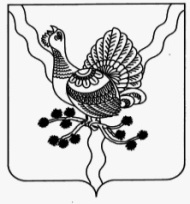 ПОСТАНОВЛЕНИЕШУÖМ    от «_25__» __12____ 2017                                                                № _1787___             г. СосногорскОб утверждении Порядка организации и проведения тайного голосования пообщественным территориям муниципального образования городского поселения «Сосногорск»В соответствии со статьей 33 Федерального закона от 06.10.2003 № 131-ФЗ «Об общих принципах организации местного самоуправления в Российской Федерации», Постановлением Правительства Российской Федерации от 10.02.2017 № 169 «Об утверждении Правил предоставления и распределения субсидий из федерального бюджета бюджетам субъектов Российской Федерации на поддержку государственных программ субъектов Российской Федерации и муниципальных программ формирования современной городской среды», Постановлением Правительства Российской Федерации от 16.12.2017 № 1578 «О внесении изменений в Правила предоставления и распределения субсидий из федерального бюджета бюджетам субъектов Российской Федерации на поддержку государственных программ субъектов Российской Федерации и муниципальных программ формирования современной городской среды», Уставом муниципального образования муниципального района «Сосногорск», с целью участия населения городского поселения «Сосногорск» в осуществлении местного самоуправления, Администрация муниципального района «Сосногорск» ПОСТАНОВЛЯЕТ:Утвердить Порядок организации и проведения тайного голосования по общественным территориям муниципального образования городского поселения «Сосногорск», подлежащих в первоочередном порядке благоустройству в 2018 году в соответствии с муниципальной программой «Формирование комфортной городской среды» на 2018 - 2022 годы, согласно приложению 1 к настоящему постановлению.Установить, что предложения по общественным территориям муниципального образования городского поселения «Сосногорск», подлежащих в первоочередном порядке благоустройству в 2018 году в соответствии с муниципальной программой «Формирование комфортной городской среды» на 2018 - 2022 годы, предоставляются в Управление жилищно-коммунального хозяйства администрации муниципального района «Сосногорск».Возложить функции по организации и проведению голосования по проектам благоустройства общественных территорий муниципального образования городского поселения «Сосногорск», подлежащих в первоочередном порядке благоустройству в 2018 году в соответствии с муниципальной программой «Формирование комфортной городской среды» на 2018 - 2022 годы, на общественную рабочую группу для организации общественного обсуждения проекта муниципальной программы «Формирование комфортной городской среды», и проведения комиссионной оценки предложений заинтересованных лиц, а также для осуществления контроля за реализацией муниципальной программы «Формирование комфортной городской среды», утвержденную постановлением администрации муниципального образования муниципального района «Сосногорск» от 18.08.2017 № 1045.Утвердить форму итогового протокола территориальной счетной комиссии о результатах голосования по общественным территориям муниципального образования городского поселения «Сосногорск» согласно приложению 2 к настоящему постановлению.Утвердить форму бюллетеня для голосования по общественным территориям муниципального образования городского поселения «Сосногорск» согласно приложению 3 к настоящему постановлению.Настоящее постановление вступает в силу со дня его официального опубликования.Контроль за исполнением настоящего постановления возложить на первого заместителя руководителя администрации муниципального района «Сосногорск».Руководитель администрациимуниципального района «Сосногорск»                                                   В.И. ШомесовУтвержденпостановлением администрациимуниципального района «Сосногорск»от «___» ________ 2017 № __(Приложение 1)ПОРЯДОКорганизации и проведения тайного голосования по общественным территориям муниципального образования городского поселения «Сосногорск», подлежащих в первоочередном порядке благоустройству в 2018 году в соответствии с муниципальной программой «Формирование комфортной городской среды»            на 2018 - 2022 годыОбщие положения1.1. Настоящий Порядок организации и проведения тайного голосования по общественным территориям муниципального образования городского поселения «Сосногорск», подлежащих в первоочередном порядке благоустройству в 2018 году в соответствии с муниципальной программой «Формирование комфортной городской среды» на 2018 - 2022 годы, определяет процедуру голосования по проектам благоустройства общественных территорий муниципального образования городского поселения «Сосногорск», подлежащих в первоочередном порядке благоустройству в 2018 году в соответствии с муниципальной программой «Формирование комфортной городской среды» на 2018 - 2022 годы (далее – голосование). 1.2. Голосование проводится в целях определения общественных территорий, подлежащих в первоочередном порядке благоустройству в 2018 году.1.3. Решение о назначении голосования принимается руководителем администрации муниципального образования муниципального района «Сосногорск» (далее – руководитель администрации) на основании принятого решения общественной рабочей группы для организации общественного обсуждения проекта муниципальной программы «Формирование комфортной городской среды», и проведения комиссионной оценки предложений заинтересованных лиц, а также для осуществления контроля за реализацией муниципальной программы «Формирование комфортной городской среды», утвержденной постановлением администрации муниципального образования муниципального района «Сосногорск» от 18.08.2017 № 1045 (далее - общественная рабочая группа) по отбору проектов. Условия приема предложений общественных территорий2.1. Управление жилищно-коммунального хозяйства администрации муниципального района «Сосногорск» (далее – Управление) не позднее 9 января 2018 года опубликовывает на официальном Интернет сайте муниципального образования муниципального района «Сосногорск»: http://sosnogorsk.org/adm/ и (или) иных средствах массовой информации перечень всех общественных территорий, нуждающихся в благоустройстве (с учетом их физического состояния) и подлежащих благоустройству в рамках реализации муниципальной программы формирования современной городской среды на 2018 - 2022 годы. Физическое состояние общественных территорий и необходимость их благоустройства определены по результатам инвентаризации общественных территорий, проведенной в порядке, утвержденном постановлением администрации муниципального района «Сосногорск» «Об утверждении Порядка проведения инвентаризации дворовых территорий, общественных территорий, уровня благоустройства индивидуальных жилых домов и земельных участков, предоставленных для их размещения на территории городского поселения «Сосногорск» от 10.08.2017 № 1043.2.2. Управление организует прием предложений заинтересованных лиц в целях определения перечня общественных территорий муниципального образования городского поселения «Сосногорск», подлежащих в первоочередном порядке благоустройству в 2018 году в соответствии с муниципальной программой «Формирование комфортной городской среды» на 2018 - 2022 годы в течение 30 дней со дня начала приема таких предложений при условии его завершения не позднее 9 февраля 2018 года.2.3. Предложения по общественным территориям муниципального образования городского поселения «Сосногорск», подлежащих в первоочередном порядке благоустройству в 2018 году в соответствии с муниципальной программой «Формирование комфортной городской среды» на 2018 - 2022 годы, предоставляются в Управление жилищно-коммунального хозяйства администрации муниципального района «Сосногорск» по адресу: 169500, Республика Коми, г. Сосногорск, ул. Куратова, д.2, (отдел внешнего благоустройства), в рабочие дни: понедельник – четверг – с 8-45 до 17-15 (перерыв с 13-00 до 14-00); пятница – с 8-45 до 15-45 (перерыв с 12-00 до 12-30) или направляются посредством электронной почты на адреса: ujkx_sosn@mail.ru, ovbugkx@mail.ru , aukcion2010@bk.ru . Телефоны для справок: (82149) 5-03-31,            5-00-65.2.4. Управление в течение 2 рабочих дней со дня завершения приема предложений по общественным территориям муниципального образования городского поселения «Сосногорск», подлежащих в первоочередном порядке благоустройству в 2018 году в соответствии с муниципальной программой «Формирование комфортной городской среды» на 2018 - 2022 годы передает перечень поступивших предложений в общественную рабочую группу.2.5. Общественная рабочая группа в течение 2 рабочих дней со дня получения от Управления перечня поступивших предложений по общественным территориям муниципального образования городского поселения «Сосногорск», подлежащих в первоочередном порядке благоустройству в 2018 году в соответствии с муниципальной программой «Формирование комфортной городской среды» на 2018 - 2022 годы назначает заседание общественной рабочей группы для формирования решения по отбору проектов.2.6. Управление не позднее 16 февраля 2018 года опубликовывает на официальном Интернет сайте муниципального образования муниципального района «Сосногорск»: http://sosnogorsk.org/adm/ и (или) иных средствах массовой информации решение общественной рабочей группы и решение и назначении голосования.2.7. Управление совместно с главным архитектором  администрации муниципального района «Сосногорск» не позднее 1 марта 2018 года обеспечивает подготовку и опубликование на официальном Интернет сайте муниципального образования муниципального района «Сосногорск»: http://sosnogorsk.org/adm/ и (или) иных средствах массовой информации дизайн-проектов благоустройства общественных территорий, предусмотренных перечнем, включающих, в том числе описание предполагаемых мероприятий по благоустройству, в целях ознакомления с ними всех заинтересованных лиц в течение не менее 15 календарных дней.Порядок организации и проведения голосования по общественным территориям3.1. Голосование по отбору общественной территории для благоустройства в первоочередном порядке в 2018 году из общественных территорий, предусмотренных перечнем, проводится 18 марта 2018 года, с предоставлением результатов такого голосования в Управление для учета указанных результатов при утверждении (корректировке) муниципальной программы на 2018 - 2022 годы.3.2. В нормативном правовом акте руководителя администрации о назначении голосования устанавливаются следующие сведения:1) дата и время проведения голосования;2) места проведения голосования (адреса территориальных участков);3) перечень общественных территорий, представленных на голосование;4) порядок определения победителя по итогам голосования; 5) иные сведения, необходимые для проведения голосования.3.3. Проведение голосования организует и обеспечивает общественная рабочая группа.Общественная рабочая группа:1) обеспечивает изготовление бюллетеней для проведения голосования (бюллетени листы печатаются на русском языке, наименования общественных территорий размещаются в бюллетене в алфавитном порядке);2) рассматривает обращения граждан по вопросам, связанным с проведением голосования;3) осуществляет иные полномочия, определенные руководителем администрации муниципального образования.3.4. При формировании территориальной счетной комиссии учитываются предложения политических партий, иных общественных объединений, собраний граждан.Членами территориальной счетной комиссии не могут быть лица, являющиеся инициаторами по выдвижению проектов благоустройства, по которым проводится голосование.Количественный состав членов территориальных счетных комиссий определяется общественной муниципальной комиссией и должен быть не менее 3-х членов комиссии.  В составе территориальной счетной комиссии назначаются председатель и секретарь территориальной счетной комиссии.Полномочия территориальной счетной комиссии прекращаются после опубликования (обнародования) результатов голосования.3.5. Бюллетени и иную документацию, связанную с подготовкой и проведением голосования, общественная рабочая группа передает в территориальные счетные комиссии.  3.6. Голосование по общественным территориям проводится путем тайного голосования на территориальных счетных участках, в местах, расположенных в зданиях избирательных участков, соответствующих месту жительства участника голосования. На территориальном счетном участке оборудуются места для тайного голосования и устанавливаются опечатанные ящики для голосования.3.7. Члены территориальных счетных комиссий составляют список граждан, пришедших на счетный участок (далее – список). В список включаются граждане Российской Федерации, достигшие 14-летнего возраста и имеющие место жительство на территории муниципального образования городского поселения «Сосногорск»  (далее – участник голосования). В списке рекомендуется указывать фамилию, имя и отчество участника голосования, серию и номер паспорта (реквизиты иного документа) участника голосования. В списке могут быть также предусмотрены, в том числе:- графа для проставления участником голосования подписи за полученный им бюллетень;- графа «Согласие на обработку персональных данных» для проставления участником голосования подписи о согласии участника голосования на обработку его персональных данных в соответствии с Федеральным законом от 27.07.2006 г. № 152-ФЗ «О персональных данных»;- графа для проставления подписи члена территориальной счетной комиссии, выдавшего бюллетень участнику голосования.Участники голосования участвуют в голосовании непосредственно. Каждый участник голосования имеет один голос.Голосование проводится путем внесения участником голосования в бюллетень любого знака в квадрат (квадраты), относящийся (относящиеся) к общественной территории (общественным территориям), в пользу которой (которых) сделан выбор. Участник голосования имеет право отметить в бюллетене любое количество проектов, но не более чем 2 (Две) общественные территории.Голосование по общественным территориям является рейтинговым.3.8. Голосование проводится на территориальных счетных участках.Для получения бюллетеня участник голосования предъявляет паспорт гражданина Российской Федерации или иной документ и ставит подпись в списке за получение бюллетеня, а также расписывается в подтверждении согласия на обработку персональных данных.После этого в списке расписывается член территориальной счетной комиссии, выдавший участнику голосования бюллетень. Член территориальной счетной комиссии разъясняет участнику голосования порядок заполнения бюллетеня. При этом участнику голосования разъясняется, что он имеет право проголосовать не более, чем за 2 (Две) общественные территории. Участник голосования ставит любой знак (знаки) в квадрате (квадратах) напротив общественной территории (общественных территорий), за которую (которые) он собирается голосовать.После заполнения бюллетеня участник голосования опускает его в ящик для голосования.3.9. Граждане и организации вправе самостоятельно проводить агитацию в поддержку общественной территории, определяя ее содержание, формы и методы, в том числе с учетом рекомендаций администрации муниципального образования муниципального района «Сосногорск». Агитационный период начинается со дня опубликования в средствах массовой информации решения руководителя администрации о назначении голосования. 3.10. Подсчет голосов участников голосования осуществляется открыто и гласно и начинается сразу после окончания времени голосования. По истечении времени голосования председатель территориальной счетной комиссии объявляет о завершении голосования, и территориальная счетная комиссия приступает к подсчету голосов участников голосования.При подсчете голосов имеют право присутствовать представители органов государственной власти, органов местного самоуправления, общественных объединений, представители средств массовой информации, иные лица.Председатель территориальной счетной комиссии обеспечивает порядок при подсчете голосов.3.11. Непосредственный подсчет голосов участников голосования производится по находящимся в ящиках для голосования бюллетеням членами территориальной счетной комиссии. При этом фиксируется общее количество участников голосования, принявших участие в голосовании.Неиспользованные бюллетени погашаются путем отрезания нижнего левого угла. Количество неиспользованных бюллетеней фиксируется в итоговом протоколе территориальной счетной комиссии. При непосредственном подсчете голосов данные, содержащиеся в бюллетенях, оглашаются и заносятся в специальную таблицу, которая содержит перечень всех общественных территорий, представленных в бюллетенях, после чего суммируются.Недействительные бюллетени при подсчете голосов не учитываются. Недействительными считаются бюллетени, которые не содержат отметок в квадратах напротив общественных территорий, и бюллетени, в которых участник голосования отметил большее количество общественных территорий, чем предусмотрено, а также любые иные бюллетени, по которым невозможно выявить действительную волю участника голосования. Недействительные бюллетени подсчитываются и суммируются отдельно.В случае возникновения сомнений в определении мнения участника голосования в бюллетене такой бюллетень откладывается в отдельную пачку. По окончании сортировки территориальная счетная комиссия решает вопрос о действительности всех вызвавших сомнение бюллетенях, при этом на оборотной стороне  бюллетеня указываются причины признания его действительным или недействительным. Эта запись подтверждается подписью председателя территориальной счетной комиссии.3.12. При равенстве количества голосов, отданных участниками голосования за две или несколько общественных территории, приоритет отдается общественной территории, заявка на включение которой в голосование поступила раньше.3.13. После завершения подсчета действительные и недействительные бюллетени упаковываются в отдельные пачки, мешки или коробки, на которых указываются номер счетного участка, число упакованных действительных и недействительных бюллетеней.  Пачки, мешки или коробки с бюллетенями заклеиваются и скрепляются подписью председателя территориальной счетной комиссии.3.14. После проведения всех необходимых действий и подсчетов территориальная счетная комиссия устанавливает результаты голосования на своем счетном участке. Эти данные фиксируются в итоговом протоколе территориальной счетной комиссии. Территориальная счетная комиссия проводит итоговое заседание, на котором принимается решение об утверждении итогового протокола территориальной счетной комиссии.Итоговый протокол территориальной счетной комиссии подписывается всеми присутствующими членами территориальной счетной комиссии. Экземпляр итогового протокола территориальной счетной комиссии передается председателем территориальной счетной комиссии в общественную рабочую группу.По решению общественной рабочей группы подсчет голосов участников голосования может осуществляться в общественной рабочей группы.3.15. Жалобы, обращения, связанные с проведением голосования, подаются в общественную рабочую группу. Общественную рабочая группа регистрирует жалобы, обращения и рассматривает их на своем заседании в течение десяти дней – в период подготовки к голосованию, а в день голосования – непосредственно в день обращения. По итогам рассмотрения жалобы, обращения заявителю направляется ответ в письменной форме за подписью председателя общественной рабочей группы.3.16. В итоговом протоколе территориальной счетной комиссии о результатах голосования на счетном участке (в итоговом протоколе общественной рабочей группы об итогах голосования в муниципальном образовании) указываются:1) число граждан, принявших участие в голосовании;2) результаты голосования (итоги голосования) в виде рейтинговой таблицы общественных территорий, вынесенных на голосование, составленной исходя из количества голосов участников голосования, отданных за каждую территорию;3) иные данные по усмотрению соответствующей комиссии.3.17. Установление итогов голосования по общественным территориям производится общественной рабочей группой на основании протоколов территориальных счетных комиссий, и оформляется итоговым протоколом общественной рабочей группы. Установление итогов голосования общественной рабочей группы производится не позднее 20 марта 2018 года. 3.18. После оформления итогов голосования по общественным территориям председатель общественной рабочей группы представляет в Управление итоговый протокол результатов голосования.3.19. Итоговый протокол общественной рабочей группы печатается на листах формата A4. Каждый лист итогового протокола должен быть пронумерован, подписан всеми присутствующими членами общественной рабочей группы, заверен печатью Управления и содержать дату и время подписания протокола. Итоговый протокол общественной рабочей группы составляется в двух экземплярах. Время подписания протокола, указанное на каждом листе, должно быть одинаковым. Списки, использованные бюллетени и протоколы территориальных счетных комиссий для голосования передаются на ответственное хранение в Управление.3.20. Сведения об итогах голосования подлежат официальному опубликованию (обнародованию) на официальном Интернет сайте муниципального образования муниципального района «Сосногорск»: http://sosnogorsk.org/adm/ и (или) иных средствах массовой информации.3.21. Документация, связанная с проведением голосования, в том числе списки граждан, принявших участие в голосовании, бюллетени, протоколы территориальных счетных комиссий, итоговый протокол в течение одного года хранятся в Управлении, а затем уничтожаются. Списки граждан, принявших участие в голосовании, хранятся в сейфе, либо ином специально приспособленном для хранения документов месте, исключающем доступ к ним посторонних лиц.Утвержденпостановлением администрациимуниципального района «Сосногорск»от «___» ________ 2017 № __(Приложение 2)Формаитогового протокола территориальной счетной комиссии о результатах голосования по общественным территориям муниципального образования городского поселения «Сосногорск»Экземпляр № ______Голосование по проектам благоустройства общественных территорий муниципального образования городского поселения «Сосногорск»,  подлежащих в первоочередном порядке благоустройству в 2018 году в соответствии с муниципальной программой «Формирование комфортной городской среды» на 2018 - 2022 годы«___» _________ 20__ годаИТОГОВЫЙ ПРОТОКОЛтерриториальной счетной комиссиио результатах голосованияТерриториальная счетная комиссия № ____________1. Число граждан, внесенных в список                                            цифрами прописьюголосования на момент окончанияголосования (заполняется на основании данных территориальных счетных комиссий)2. Число бюллетеней,                                                                       цифрами   прописьювыданных территориальной счетнойкомиссией гражданам в день голосования(заполняется на основании данных территориальных счетных комиссий)3. Число погашенных бюллетеней                                                  цифрами   прописью(заполняется на основании данных территориальных счетных комиссий)4. Число заполненных бюллетеней,                                                цифрами   прописьюполученных членами территориальной счетной комиссии(заполняется на основании данных территориальных счетных комиссий)5. Число недействительных бюллетеней                                       цифрами   прописью(заполняется на основании данных территориальных счетных комиссий)6. Число действительных бюллетеней                                           цифрами   прописью(заполняется на основании данных территориальных счетных комиссий)7. Наименование общественных территорий  <№ строки>  Наименование общественной территории  <Количество голосов> (цифрами/прописью)<№ строки>  Наименование проекта благоустройства  <Количество голосов> (цифрами/прописью)<№ строки>  Наименование общественной территории  <Количество голосов> (цифрами/прописью)<№ строки>  Наименование общественной территории  <Количество голосов> (цифрами/прописью)<№ строки>  Наименование общественной территории  <Количество голосов> (цифрами/прописью)<№ строки>  Наименование общественной территории  <Количество голосов> (цифрами/прописью)Председатель территориальнойсчетной комиссии                                   ____________  _________________                                                                          (ФИО)          (подпись)Секретарь территориальной счетной комиссии                                         ____________  _________________                                                                          (ФИО)          (подпись)Члены территориальной счетной комиссии:                                                                         ____________  _________________                                                                         ____________  _________________                                                                         ____________  _________________                                                                         ____________  _________________                                                                         ____________  _________________                                                                         ____________  _________________                                                                         ____________  _________________   Протокол подписан «__» ____ 20__ года в ____ часов ____ минутУтвержденпостановлением администрациимуниципального района «Сосногорск»от «___» ________ 2017 № __(Приложение 3)АДМИНИСТРАЦИЯМУНИЦИПАЛЬНОГО РАЙОНА«СОСНОГОРСК»«СОСНОГОРСК»МУНИЦИПАЛЬНÖЙ РАЙОНСААДМИНИСТРАЦИЯПодписи двух членовтерриториальнойсчетной комиссии________________________БЮЛЛЕТЕНЬдля голосования повыбору общественных территорий, подлежащих включению в первоочередном порядке в муниципальную программу "Формирование комфортной среды на 2018-2022"муниципального образования «_____________»«____» __________ 2018 годаПодписи двух членовтерриториальнойсчетной комиссии________________________БЮЛЛЕТЕНЬдля голосования повыбору общественных территорий, подлежащих включению в первоочередном порядке в муниципальную программу "Формирование комфортной среды на 2018-2022"муниципального образования «_____________»«____» __________ 2018 годаПодписи двух членовтерриториальнойсчетной комиссии________________________БЮЛЛЕТЕНЬдля голосования повыбору общественных территорий, подлежащих включению в первоочередном порядке в муниципальную программу "Формирование комфортной среды на 2018-2022"муниципального образования «_____________»«____» __________ 2018 годаРАЗЪЯСНЕНИЕ О ПОРЯДКЕ ЗАПОЛНЕНИЯ БЮЛЛЕТЕНЯ     Поставьте любые знаки (знак) в пустых квадратах (квадрате) справа от наименования общественной территории (общественных территорий) не более чем (_______) общественных территорий, в пользу которых  сделан выбор.    Бюллетень, в котором знаки  проставлены более чем в (______) квадратах   либо бюллетень,  в котором  знаки (знак)   не проставлены  ни в одном из квадратов - считаются недействительными. РАЗЪЯСНЕНИЕ О ПОРЯДКЕ ЗАПОЛНЕНИЯ БЮЛЛЕТЕНЯ     Поставьте любые знаки (знак) в пустых квадратах (квадрате) справа от наименования общественной территории (общественных территорий) не более чем (_______) общественных территорий, в пользу которых  сделан выбор.    Бюллетень, в котором знаки  проставлены более чем в (______) квадратах   либо бюллетень,  в котором  знаки (знак)   не проставлены  ни в одном из квадратов - считаются недействительными. РАЗЪЯСНЕНИЕ О ПОРЯДКЕ ЗАПОЛНЕНИЯ БЮЛЛЕТЕНЯ     Поставьте любые знаки (знак) в пустых квадратах (квадрате) справа от наименования общественной территории (общественных территорий) не более чем (_______) общественных территорий, в пользу которых  сделан выбор.    Бюллетень, в котором знаки  проставлены более чем в (______) квадратах   либо бюллетень,  в котором  знаки (знак)   не проставлены  ни в одном из квадратов - считаются недействительными. НАИМЕНОВАНИЕОБЩЕСТВЕННОЙ ТЕРРИТОРИИКРАТКОЕ ОПИСАНИЕ ОБЩЕСТВЕННОЙ ТЕРРИТОРИИ.НАИМЕНОВАНИЕОБЩЕСТВЕННОЙ ТЕРРИТОРИИКРАТКОЕ ОПИСАНИЕ ОБЩЕСТВЕННОЙ ТЕРРИТОРИИ.НАИМЕНОВАНИЕОБЩЕСТВЕННОЙ ТЕРРИТОРИИКРАТКОЕ ОПИСАНИЕ ОБЩЕСТВЕННОЙ ТЕРРИТОРИИ.